PITCH TOURNAMENT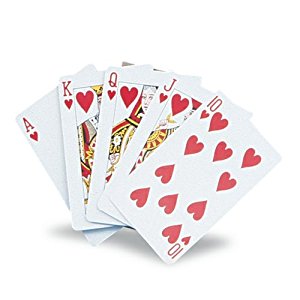 		HIGH – LOW – JACK – GAMEDate:	 Friday May 18th 2018		Where:  Hollywood Rescue SquadTime:	7 pm, doors open at 6 pm, MUST BE ON TIME AS ALL TABLES MUST START TOGETHER.Cost:	$20.00, each bump will cost an additional $1.00 per partner at your table, bid 4 and make it, get a chance to win  $50.00 from the bump moneyPayouts:   1st Place:  $150.00 2nd Place:  $100.00 3rd Place:  $75.00 4th Place:  $50.00 5th Place:  $25.00Biggest Loser will receive $20.00   PRIZE MONEY IS GUARANTEED WITH 40 OR MORE PLAYERSThere will be a 50/50 raffleNeed additional information please contact Bonnie Lemonds at:  	Email: bonnielemonds@hotmail.com or cell phone 301-247-8397BYOBSodas, water, snacks and food can be purchased.SPONSERED BY:   HOLLYWOOD VOLUNTEER RESCUE SQUAD AUXILIARYCOME OUT AND SUPPORT THE HOLLYWOOD RESCUE SQUAD 